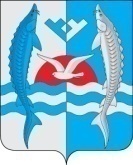 «  10 » января 2020 г.                                    	                                                         №  2О внесении изменений в постановлениеадминистрации сельского поселения Шеркалы  от 17.06.2019 №  90 «О создании комиссии по определению и уточнению норм накопления твердых коммунальных отходов на территории муниципального образования сельское поселение Шеркалы»            В соответствии 1.6.3. Протокола заседания постоянно действующего Координационного совещания по обеспечению правопорядка в Ханты-Мансийском автономном округе -Югре от 17.12.2019 года:            1. Внести изменения в постановление администрации сельского поселения Шеркалы от 17.06.2019 № 90  «О создании комиссии по определению и уточнению норм накопления твердых коммунальных отходов на территории муниципального образования сельское поселение Шеркалы» изложив приложение 1 в новой редакции  согласно приложению к настоящему постановлению.2. Обнародовать настоящее постановление посредством размещения в информационно – телекоммуникационной сети «Интернет», на официальном сайте администрации муниципального образования сельское поселение Шеркалы по адресу www. Sherkaly-adm.ru, а также разместить на информационных стендах администрации сельского поселения Шеркалы.3. Настоящее постановление вступает в силу после его официального опубликования (обнародования).    4. Контроль за исполнением постановления оставляю за собой.       Глава сельского поселения Шеркалы                                          Л.В. МироненкоПриложение 1 к постановлению администрации сельского поселения Шеркалы от 10.01.2020 № 2Состав комиссии по определению и уточнениюнорм накопления твердых коммунальных отходов на территорииМироненко Людмила Валерьевна       -    глава сельского поселения Шеркалы, председатель      комиссии Ротенберг Екатерина Юрьевна                - главный специалист по юридическим вопросам и                                                                           кадровому обеспечению администрации сельского                                                                       поселения Шеркалы, секретарь комиссии члены комиссии: Батенькова Галина Николаевна              - главный бухгалтер  администрации сельского                                                                        поселения Шеркалы Собянин Александр Викторович           - главный специалист по общим вопросам                                                                          администрации сельского поселения Шеркалы    Коржова Анна Леонидовна                     - бухгалтер-экономист администрации сельского                                                                     поселения ШеркалыБорцова Татьяна Ивановна                      -   председатель рабочей группы по вопросам защиты                                                                       и   обеспечения прав граждан при предоставлении                                                                      жилищно-коммунальных услуг и оказанию                                                                         содействия  уполномоченным органам в                                                                                      осуществлении контроля за  выполнением                                                                      организациями коммунального  комплекса своих                                                                      обязательств на территории   муниципального                                                                      образования сельское поселение    Шеркалы                                                                   - представитель регионального оператора по                                                                     обращению с ТКО АО «Югра –Экология»АДМИНИСТРАЦИЯ СЕЛЬСКОГО ПОСЕЛЕНИЯ ШЕРКАЛЫОктябрьского районаХанты – Мансийского автономного округа – ЮгрыПОСТАНОВЛЕНИЕ